1.AMAÇ: Acil servise başvuran adli vakaların (trafik kazası, delici ve ateşli silah yaralanmalarında, şüpheli ölüm olayları, intihar girişimi, darp, boğulma, yüksekten düşme, vb.) kayıt altına alınarak tedavi edilmesi ve ilgili kurumlara bildiriminin sağlanmasıdır.2.KAPSAM : Hastaya hizmet veren tüm birim çalışanlarını kapsar.3.KISALTMALAR4.TANIMLAR 5.SORUMLULAR:  Özel Level Hospitaldaki Tüm çalışanları sorumludur6. FAALİYET AKIŞI6.1.1 Trafik kazası, delici ve ateşli silah yaralanmalarında, şüpheli ölüm olaylarında, vaka Hastane 6.1.2 Polis’ine bildirilir.6.1.3Hastanın kimlik bilgileri alınır.6.1.4 Adres ve telefon bilgileri alınır.6.1.5 Muayene sonrasında adli olduğu saptanan hastalar için hemen adli işlemlere geçilir. Hastanın geliş saati, kimlik bilgileri, geliş nedeni bilgisayara ve Adli Nöbet Defterine doktor tarafından işlenir. Adli vakalar HBYS kayıtları dışında Adli Rapor Formu tutularak takip edilir. Ayrıca hâkim, mahkeme, Cumhuriyet Savcılığı ya da kolluk görevlilerince gönderilen vakalarda bu çerçevede işleme alınır.Adli olarak gelen kişinin kaydı Resmi yazıyla hastaneye gelen adli vakaların kayıt işlemleri yanındaki polis veya jandarma tarafından yapılır. Ambulans veya kendi imkânlarıyla ulaşan hastaların adli kaydı doktor kararıyla yapılır. Hastane polisine verilir. Hastaneye girişi yapılan hastanın adli deftere kaydı yapılır.6.1.6 Hastanın  tetkik  ve  tedavisi  tamamlanınca  Adli  Rapor  Formu  ,    doctor tarafından yazılıp imzalanır. Sonra, ilgili kolluk görevlisine alt nüshası teslim edilir, adli deftere kaydı yapılır. Adli muayeneler polis gözetimi altında pratisyen doktor tarafından yapılır ve rapor verilir.6.1.7 Genel adli vakaların giriş, takip ve sonlandırılmasından acil servis hekimleri sorumludur. Bu konudaki işlemler acil servis sorumlusu, sorumlu başhekim yardımcısı kontrol ve denetiminde yürütülür.6.1.8 Adli raporun bir nüshası polise,  Bir nüshası adli sekreterlik arşivinde saklanır.6.1.9 Hasta tedavi sürecinde Konsültasyon sonucu yatışına karar verildiği andan itibaren hasta tedavisine yönelik bütün yazılı ( Triaj kâğıdı, Yatış kâğıdı, tetkik, tahlil sonuçları) dosya halinde kat sekreterliğine gönderilir. Servisin müsait olduğu teyit edildikten sonra hasta bir sağlık personeli nezaretinde teslim edilir.6.1.10 Acil servisten yatışına karar verilen hastaların işlemleri nöbetçi personel tarafından yapılır. Yatış kâğıdı, adli vaka ise genel adli rapor ve tetkik ve görüntüleme sonuçlarının bulunduğu dosyayla birlikte hasta taşıma personeli ve sağlık personeli refakatinde ilgili servise gönderilir ve servis hemşiresine teslim edilir. Yoğun bakım ünitelerine yapılan yatışlarda sağlık personeli refakatinde yatışlar yapılır.6.1.11 Yatışı yapılan, taburcu edilen veya ex olan hastalar acil servisten ayrılmadan önce Adli Vakalar için Adli Vaka   Defteri kullanılır.6.1.12 Yataklı tedavi kurumlarında muayene ve tedavi edilen vakalarda, bir suçun işlendiğine dair bir belirti ile karşılaşması halinde TÜRK CEZA KANUNU’ nun ilgili maddesi gereği gecikmezsizin Cumhuriyet savcılığına veya adli kolluğa haber verilmesi zorunludur.6.1.13  Ayrıca yaralı ve cesetten çıkarılan delil niteliğine haiz eşyanın adli makamlara aynen ve gecikmeksizin teslimi gerekir.6.1.14 Nezarethane çıkış raporları kapalı zarf ile Hastane idaresi tarafından Cumhuriyet savcılığına gönderilir. Acil gereklilik durumunda bu raporlar, hastane idaresi tarafından elden en kısa sürede 6.1.15 Cumhuriyet savcılığına ulaştırılır.6.1.16 Adli vakalarda (trafik kazası, ölü bulunanlar, yaralananlar, vb.) ex’e hiç dokunulmadan  morgakaldırılır. Savcının gelmesi beklenir.6.2 Ex-Duhul İşlemleri:6.2.1 Hastanemiz Acil Servisine ex-duhul olarak gelen vakalar , gerekli evraklar düzenlenir veyakınlarına teslim edilir. Adli vakalar ise savcılığa haber verilerek morgda bekletilir.6.2.2 Hastanın dosyasına ex notu doktor tarafından yazılır. Ex yakını , ex,in nüfus cüzdanı ile müracaat eder ve HASTA ÖLÜM KARTI düzenlenir.6.2.3 Ölü yakını, gömme izin belgesi ile morga giderek “Morg Kayıt Defteri” ne ölüm kaydını yaptırır. 6.2.4 Ölü yakınının adı soyadı yazılır, imzası alınarak cenaze teslim edilir.6.2.5 Acil Serviste ya da Yataklı Servislerde adli vaka durum tespiti yapılan hastalar, ex olursa ölü yakınlarına teslim edilmeden morga alınıp savcılığa haber verilir. Defin ruhsatı savcılık tarafından verilir.6.2.6 Tedavi sırasında ex olan ya da ölü duhul olarak gelenler sahipsiz ise bir süre morgda bekletilir. Hastane Müdürlüğü Belediye Başkanlığı ile temasa geçilerek ölünün hastaneden alınması ve defnedilmesi sağlanır. “Morg Kayıt Defteri” ne belediye görevlisinin adı soyadı yazılır ve imza alınır.6.3 Zehirlenmelerde Yapılacak İşlemler:6.3.1 Zehirlenen hastaya yaklaşımda “zehri değil hastayı tedavi et” ilkesi temeli oluşturmaktadır.6.3.2 Tüm zehirlenmeler adli olgulardır.6.3.3 Öncelikle hastanın vital fonksiyonlarının stabilize edilmesi sağlanır.6.3.4 Zehirlenme tanısı kesin veya olası her hastadan ve yakınlarından ayrıntılı olarak ne zaman, nerede ve ne miktarda toksik madde aldığı saptanır.6.3.5 Elde edilen bilgilerle 114 ZEHİR DANIŞMA MERKEZİNE danışılır.6.3.6 Komada olan veya konvülsiyon geçiren hastalar, öğürme refleksi kaybolanlar, korovoziv madde ve hidrokarbonlarla zehirlenenler ve pıhtılaşma bozukluğu olanlar kusturulmaz.6.3.7 Zehirlenen kişilere 1gr/kg olacak şekilde aktif kömür verilir.6.3.8 Lityum zehirlenmesi olan hastalara aktif kömür verilmez.6.3.10 Yapılan işlemler doktor tarafından forma kaydedilir, aynı gün içerisinde Sağlık Müdürlüğünegönderilir.6.3.11 İntihar vakalarında psikososyal destek ve krize müdahale uzmanı tarafından DK.FR.06 Acil Servis Ünitesi Intihar Girişimleri Kayit Formu doldurularak gerekli kayıtlar ve bildirimler yapılacaktır.7.İLGİLİ DOKÜMANLAR  Adli Rapor Formu 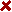   Hasta Ölüm Karti   AS.TL.05 Acil Serviste Zehirlenme Talimati  DK.FR.06 Acil Servis Ünitesi Intihar Girişimleri Kayit Formu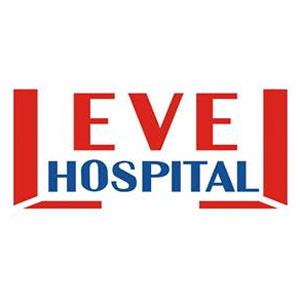 ADLİ VAKA KAYITLARI TALİMATIDÖKÜMAN KODUHB.TL.07ADLİ VAKA KAYITLARI TALİMATIYAYIN TARİHİ22.08.2016ADLİ VAKA KAYITLARI TALİMATIREVİZYON TARİHİ00ADLİ VAKA KAYITLARI TALİMATIREVİZYON NO00ADLİ VAKA KAYITLARI TALİMATISAYFA1/2ADLİ VAKA KAYITLARI TALİMATIDÖKÜMAN KODUHB.TL.07ADLİ VAKA KAYITLARI TALİMATIYAYIN TARİHİ22.08.2016ADLİ VAKA KAYITLARI TALİMATIREVİZYON TARİHİ00ADLİ VAKA KAYITLARI TALİMATIREVİZYON NO00ADLİ VAKA KAYITLARI TALİMATISAYFA2/2HAZIRLAYANKONTROL EDENONAYLAYANBAŞHEMŞİREPERFORMANS VE KALİTE BİRİMİBAŞHEKİM